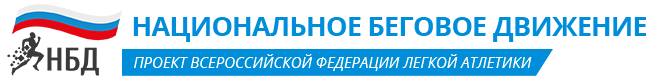  «МАРАФОН ПОБЕДЫ»проводимый 11 мая 2019 г.
Пулковский парк г.Санкт-Петербург

Положение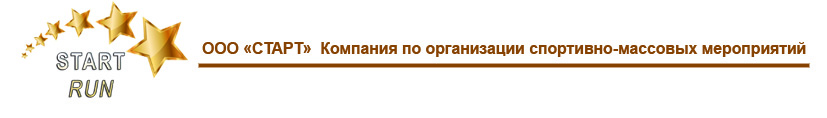 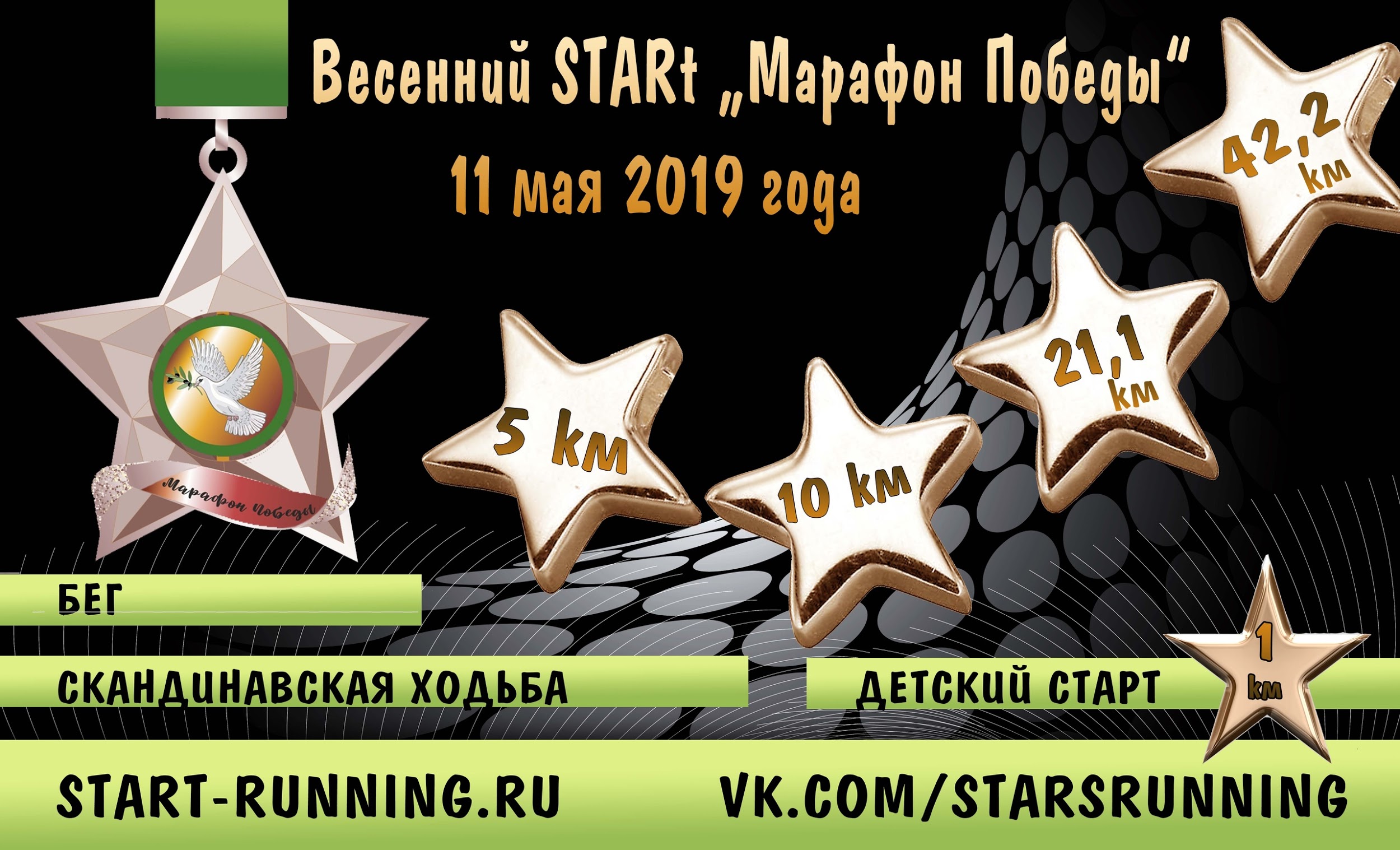 о проведении легкоатлетического забега на дистанциях1 км, 5 км, 10 км, 21,1 км, 42,2 км г. Санкт-ПетербургБег, скандинавская ходьба, каникросс, детский старт.ОрганизацияОбщее руководство: Компания по организации спортивно-массовых мероприятий ООО «СТАРТ», команда Start Run Цели и задачи мероприятия:-  	Развитие и популяризация активного, современного и интересного отдыха;-  	Пропаганда здорового образа жизни, физической культуры и спорта, семейных ценностей путём популяризации занятий оздоровительным бегом;-  	Выявление наиболее сильных и выносливых спортсменов среди детей, юниоров, взрослых;-  	Популяризация зоны отдыха на территории парков Санкт-Петербурга;-  	Активизация борьбы с негативными привычками – курением, употреблением алкоголя, наркотиков;-  	Изучение истории России и Санкт-Петербурга через спортивное знакомство с историей и культурой, с достопримечательностями и парками Санкт-Петербурга;- 	 Возрождение традиций, любви к истории и культуре, к своему родному городу через занятия спортом. Наши марафоны – это яркие события, спортивные праздники, наполненные добротой и любовью к спорту, которые навсегда останутся в памяти участников благодаря четко отмеренной и размеченной дистанции, электронному хронометражу, пунктам питания по стандарту, четкому таймингу, призам победителям и бонусам всем участникам, инстапринтеру на мероприятиях, интересной концертной программе, профессиональным фото и ярким тематическим медалям!Трасса. Старт. Финиш (старт в Пулковском Парке)
-  Старт дистанции марафон  42,2 км  в 10:00-  Старт участников дистанции 5 км “Каникросс” в 10-30;-  Старт участников дистанции 5 км «Скандинавская ходьба» в 11-00;
-  Старт “Детского старта” (1 км) в 11:15;
-  Старт дистанции 5 и 10 км в 12:00.-  Старт дистанции 21 км в 12:05.-  Место старта: г. Санкт-Петербург, Пулковский Парк (Московское шоссе 3А).-  Дистанции: 1 км, 5 км, 10 км, 21,1 км, 42,2 км-  Трасса соревнований проходит по кругу длиной  =  5 км. Старт дистанции 1 км – отдельный круг.-  Лимит на преодоление дистанции: 7 часов 00 минут.-  В центре соревнования располагаются выдача номеров участникам, раздевалки, камера хранения. Недалеко от зоны старта находятся биотуалеты.-  На трассе расположены пункты питания (сладкий чай, кока-кола, вода, бананы, изюм, черный хлеб с солью), доступные участникам по ходу забега (на дистанциях 10  км, 21,1 км, 42,2 км). Участники вправе разместить своё питание на столике.-  На дистанции полумарафона и марафона будут стартовать пейсмейкеры на целевое время: Пейсмейкеры – подготовленные спортсмены, в задачу которых входит вести бег по дистанции в равномерном темпе с тем, чтобы финишировать в заданное время. Менее опытные участники забега могут ориентироваться на темп пейсмейкеров, и соотносить свою скорость с ожидаемым результатом.   -   Дежурит карета скорой помощи. Участники- К участию допускаются мужчины и женщины 18 лет и старше (на юниорские дистанции 5 км и 10 км  от 10 лет и старше, на детскую дистанцию 1 км  от 4 до 9 лет; Возраст технически определяется на 31.12.2019 г. Участник самостоятельно оценивает уровень своей физической подготовки и определяет какую дистанцию выбрать.- При получении стартового пакета участник обязан подписать заявление, в соответствии с которым он полностью снимает с организаторов ответственность за возможный ущерб здоровью, полученный им во время соревнований.-  Количество участников «Детского старта» 1 км ограничено и составляет 60 человек .-  Количество участников соревнования дистанций: 1 км, 5 км, 10 км, 21,1 км, 42,2 ограничено и составляет 500 человек.Регистрация -  	Заявку на участие в соревнованиях можно подать на сайте по адресу - http://start-running.ru-  	Регистрация завершается 8 мая 2019 г. или ранее, при достижении лимита участников.-  	Зарегистрированным считается участник, который подал заявку и оплатил стартовый взнос.

Размер стартового взносаРасходы по организации и проведению Соревнований покрываются за счет собственных и привлеченных финансовых средств Организатора, а также платежами участников Соревнований. Возврат стартового взноса не предусмотрен.Все расходы, связанные с проездом, размещением и питанием вне стартового городка  несут командирующие организации или сами участники
Участникам ВОВ, жителям блокадного Ленинграда, участникам старше 80 лет -  регистрация БЕСПЛАТНО - для активации участника необходимо прислать подтверждающий документ на почту -  info@start-running.ru.
Участникам старше 60 лет - фиксированная льготная стоимость - 800 р.
 Получение стартовых пакетов Выдача стартовых пакетов осуществляется в день старта в парке и только при предъявлении справки и документа, удостоверяющего личность.

Первая помощьПервую помощь можно получить на финише. В стартовом городке соревнований располагается медицинский персонал. Заметив на трассе человека, попавшего в беду, непременно сообщите об этом медицинскому персоналу или организаторам.Сход с дистанцииВ случае, если участник решил прервать соревнование, он должен проинформировать об этом ближайшего судью. Медицинский̆ персонал, организаторы и судьи соревнования вправе отозвать участника с трассы, если они сочтут это необходимым. ДисквалификацияОрганизаторы и судейская бригада имеют право дисквалифицировать участника, если он не соблюдает правила соревнований, мешает другим участникам или иным образом препятствует проведению соревнования.Хронометраж-  Фиксация времени производится с помощью электронного хронометража – чипа, закрепленного на лодыжке ноги.-  Все финишировавшие участники награждаются медалью финишера в обмен на чип электронного хронометража.-  Убедитесь, что номер на старте закреплен на передней части тела и ничто не препятствует его прочтению.Награждение -  Все финишировавшие участники на дистанциях 1 км, 5  км, 10  км, 21,1  км, 42,2 км. награждаются медалью марафона «Марафон Победы»; Призами и грамотами награждаются участники занявшие 1-2-3 место в своей категории.-   Неявка победителя или призера на церемонию награждения оставляет за организаторами право распорядиться призами по своему усмотрению. ФотографированиеОрганизаторы имеют право использовать сделанные ими во время соревнования фотографии по своему усмотрению.Медицинский контроль и допуск к участию-  При регистрации участник по умолчанию принимает договор оферты в соответствии с которым он полностью снимает с организаторов ответственность за возможный ущерб здоровью, полученный им во время соревнований.Схема трассы Весенний STARt “МАРАФОН ПОБЕДЫ”Интерактивная схема трассы расположена по ссылке:  https://clck.ru/FLpoW (зеленый маршрут на интерактивной карте на стадии согласования с ответственными службами и на данный момент не входит в официальную программу мероприятия)


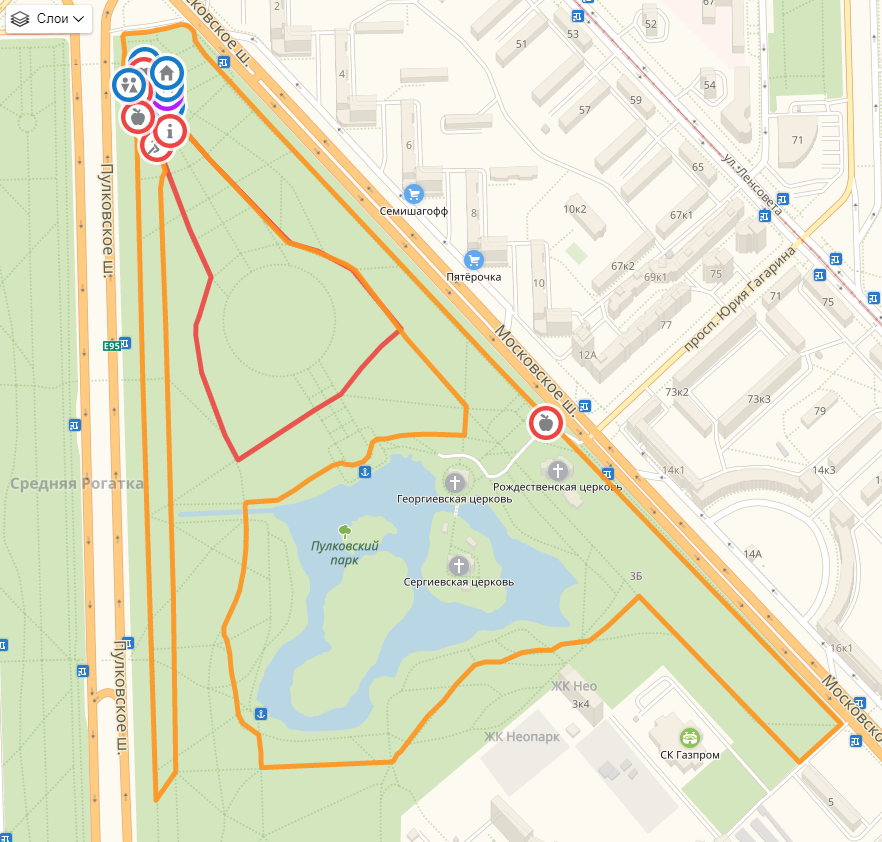 Организаторы оставляют за собой право незначительно менять программу соревнования информируя об этом участников, но не позднее 7 мая 2019 года.Положение является официальным вызовом на соревнования До встречи на старте!      Команда Start Run info@start-running.ruдистанция и виды активностиРазмер Стартового взносаРазмер Стартового взносаРазмер Стартового взносаРазмер Стартового взносадистанция и виды активностис момента открытия регистрации до 30.03.19с 31.03.19по 20.04.19с 21.02.19по 08.05.19в день соревнований11.05.2019 - при наличии слотов42,2 км\ бег120014001600200021 км \ бег110013001500200010 км \ бег10001200130020005 км \ бег \ скандинавская ходьба\каникросс10001200130020001 км \ бег (лимит 60 человек)7008009002000Участники старше 60 лет на все дистанции8008008002000Ветераны и участники ВОВ, участники старше 80 лет, жители блокадного Ленинграда.Стартовый взнос отсутствуетСтартовый взнос отсутствуетСтартовый взнос отсутствуетСтартовый взнос отсутствуетVirtual Run (online формат)10001100110015001 км (дети 3-6 лет)1 км (дети 7-9 лет)5 км (юниоры 10-17 лет)5 км (взрослые 18+ лет)10 км (юниоры 10-17 лет)10 км (взрослые 18+ лет)21,1 км (абсолют)42,2 км (абсолют)БегМ/ДМ/ДЮ/ДМ/ЖЮ/ДМ/ЖМ/ЖМ/ЖСкандинавская ходьбаМ/ЖКаникроссМ/Ж